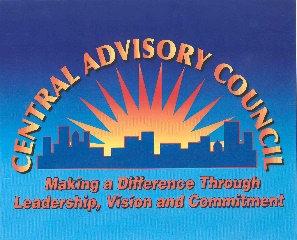 Here is a list of all the Security Meeting for the year. Security meeting will be on Thursday after the Tenant Service Meeting. If you have any questions, please call the CAC office 312-913-7828.  (Keep Handy for the whole year)Security Meetings are on Thursday at 1:00pm-2:30 pmAll Closed Sessions meeting will be at 12:00 pm at the Charles Hayes Center 4859 S WabashThursday, January 12, 2023February 9 2023March 9, 2023April 13, 2023May 11, 2023June 15, 2023July 13, 2023August 10, 2023September 14, 2023 CanceledOctober 12, 2023November 9,2023December 14,2023